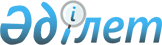 О выделении средств из резерва Правительства Республики КазахстанПостановление Правительства Республики Казахстан от 30 июля 2007 года N 640



      В соответствии с 
 Законом 
 Республики Казахстан от 8 декабря 2006 года "О республиканском бюджете на 2007 год", 
 постановлением 
 Правительства Республики Казахстан от 20 марта 2007 года N 225 "Об утверждении Правил исполнения республиканского и местных бюджетов" Правительство Республики Казахстан 

ПОСТАНОВЛЯЕТ

:




      1. Выделить из резерва Правительства Республики Казахстан, предусмотренного в республиканском бюджете на 2007 год на неотложные затраты, на проведение внеочередных выборов депутатов Мажилиса Парламента Республики Казахстан четвертого созыва, следующим государственным органам Республики Казахстан:



      1) Центральной избирательной комиссии Республики Казахстан - 271500,0 (двести семьдесят один миллион пятьсот тысяч) тенге;



      2) Министерству иностранных дел Республики Казахстан - 20992,0 (двадцать миллионов девятьсот девяносто две тысячи) тенге.



      


Сноска. Пункт 1 с изменением, внесенным постановлением Правительства Республики Казахстан от 28 декабря 2007 года 


 N 1345 


.






      2. Министерству финансов Республики Казахстан осуществить контроль за целевым использованием выделенных средств.




      3. Настоящее постановление вводится в действие со дня подписания.

      

Премьер-Министр




      Республики Казахстан


					© 2012. РГП на ПХВ «Институт законодательства и правовой информации Республики Казахстан» Министерства юстиции Республики Казахстан
				